ИГРА ПО ХИМИИ  «О, ХИМИЯ» В весёлый  и нелёгкий час, пусть химия отыщет нас, Весёлых озорных своих друзей. Мы шпаги знаний здесь скрестим И будет тот  непобедим, кто был всех веселей.Оборудование: компьютер, мультимедиапроектор, презентация с  игрой.Предварительная работа: учащимся сообщаются примерные темы материал, который будет использован в игре; определяется жюри.                                                         Указания к игре.   В игре принимают участие две команды. На слайде представлены темы и цена вопроса:Шарады и анаграммыУдивительные веществаВеликие людиХимия в быту Химические ребусыИгра построена по типу "Своя игра". Команда выбирает категорию: например, Ребусы 5(5 баллов). В случае, если команда не  отвечает на вопрос, то может ответить другая команда, при этом баллы присуждаются команде, которая ответит на вопрос.  Побеждает команда, набравшая большее количество баллов.                    ВОПРОСЫ ИГРЫ:Шарады и анаграммы.2.Удивительные вещества3.Великие люди4.Химия в быту5.РебусыПодведение итогов, объявление команды победителей.5 баллов10баллов15 баллов20 балловПервый слог мой означает крушение,Крохотен слог мой второй, Рождаюсь лишь только в зелёных растениях, Ответьте, кто я такой?Я-металл, меня ты знаешь.Мощь громадная во мне.Если «Б» ко мне добавишь,Небо скрою в снежной мгле.В ярком пламени рождаясь,Я невзрачна и сера.Если ж буквы переставить,Гибким стеблем стану я.Корабли меня обходят,Лоцман знает наизусть.Если «Л» на «Д» заменят,То металлом окажусь.Ответ: крах-малОтвет: уран-буранОтвет: зола-лозаОтвет: мель-медь5 баллов10баллов15 баллов20 балловВ минеральной воде я бурлю,В топочном газе-летаю,Растениям пользу несу,Пожар затухать заставляю.Кто я?«Царь элементов» - не боюсьЛишь потому я так назваться,Что я всегда стремлюсь В цепь и кольцо соединяться.Я и графит, я и алмаз,Вхожу в состав растений.Я есть и в воздухе, и в  вас,Земля – мои владенья.В воде она родится, Но странная судьба:Воды она боитсяИ гибнет в ней всегда.Вы знаете о нём из сказки Андерсена. Его звон слышали заблудившиеся спутники и находили  дорогу. Оно поглядывает на нас из консервной банки. При замерзании превращается в серый порошок Что это за многоликое вещество?Ответ: углекислый газОтвет: углеродОтвет: сольОтвет: олово5 баллов10баллов15 баллов20 балловНазовите фамилию учёного, который предложил принцип действия противогаза?Учёный – основоположник
атомно-молекулярного ученияФамилия учёного, который предложил газировать воду углекислым газомАнглийский учёный, который отказался от богатого наследства  ради науки. Он открыл водород.Ответ: Н.Д.ЗелинскийОтвет: М.В.ЛомоносовОтвет: Д.ПристлиОтвет: Кавендиш5 баллов10баллов15 баллов20 балловКаким химическим веществом можно в быту удалить ржавые пятна?Можно ли готовить бордосскую  жидкость в баках из алюминия или оцинкованной жести?В воздухе любого животноводческого помещения скапливается газ – это результат дыхания животных.  Где концентрация этого газа будет выше: в зоне дыхания коров или в зоне работы доярок?Около дома была яма с негашёной известью,  досками и строительным мусором. Ночью пошёл снег и начался пожар. Объясните, почему это произошло?Ответ: раствором уксусной кислотыОтвет: нет, т.к. начинается химическая реакция.Ответ: в зоне работы доярок, т.к. углекислый газ тяжелее воздуха.Ответ: Под действием воды, котораяобразовалась из снега, началасьэкзотермическая реакция гашения извести. Выделилось большое количество теплоты и начался пожар.5 баллов10баллов15 баллов20 баллов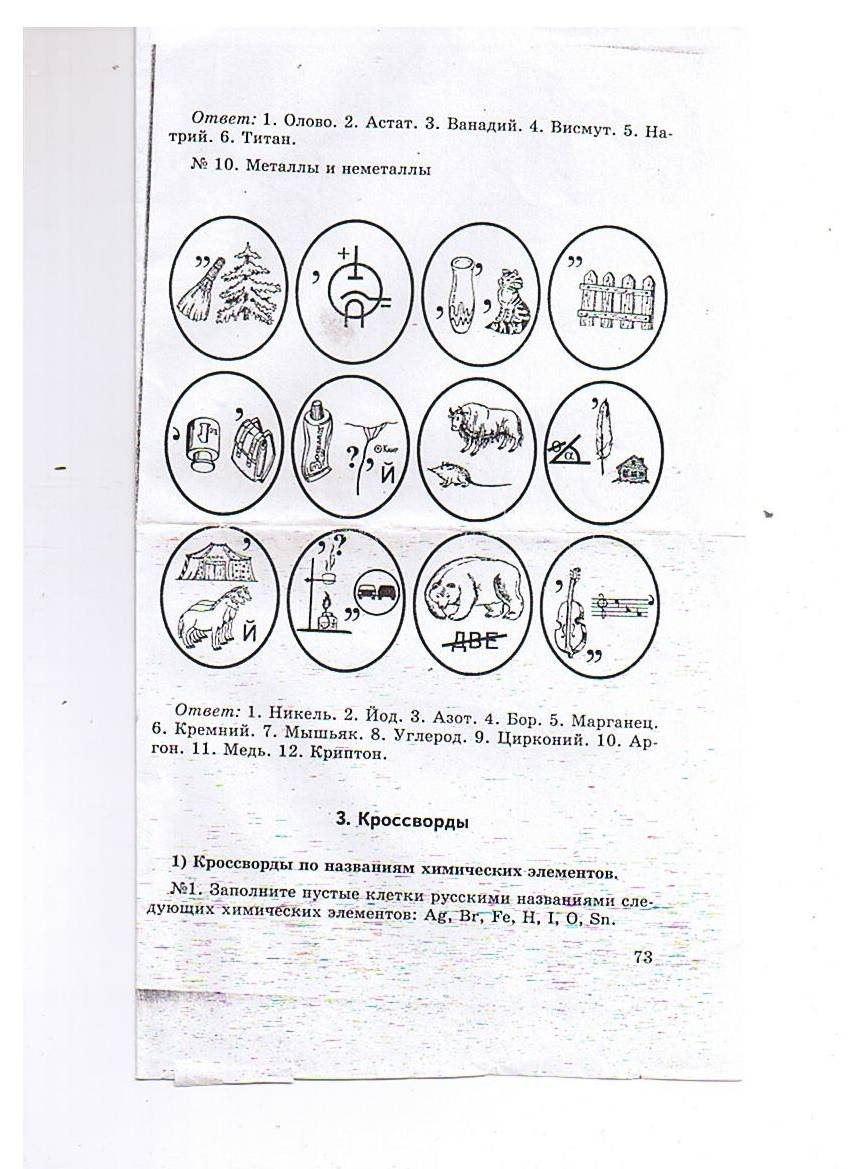 Ответ: никельОтвет: аргонОтвет: углеродОтвет: марганец